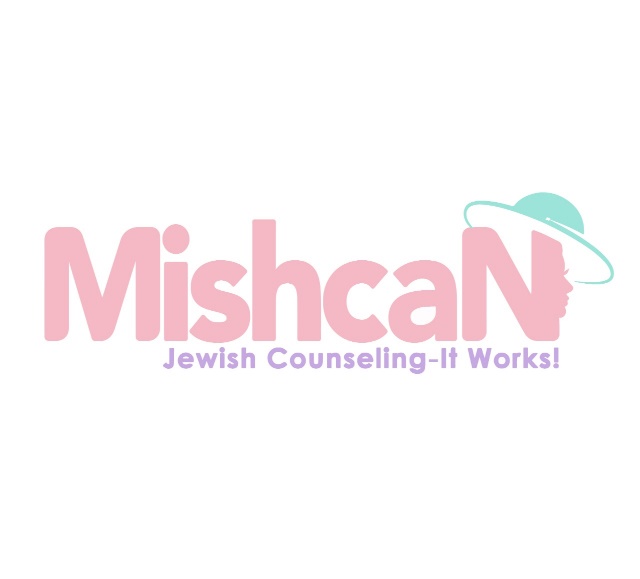 Client Intake Questionnaire Please fill in the information below and bring it with you to your first session. Please note: information provided on this form is protected as confidential information.Personal InformationName:________________________________________________ Date: ______________________Parent/Legal Guardian (if under 18): ___________________________________________________Address: _________________________________________________________________________Home Phone: ___ _______________________________     May we leave a message? □ Yes □ No	Cell/Work/Other Phone: _________________________       May we leave a message? □ Yes □ No	Email: ________________________________________      May we leave a message? □ Yes □ No	*Please note: Email correspondence is not considered to be a confidential medium of communication.DOB:            ______________________________      Age: _______      Gender: ________________Marital Status:□ Never Married 	□ Domestic Partnership		 □ Married□ Separated		□ Divorced 			 □ WidowedReferred By (if any): ________________________________________________________________HistoryHave you previously received any type of counseling services (psychotherapy, psychiatric services, consultant, coacher etc.)? □ No 	□ Yes, previous counsultant: _________________________________________Are you currently taking any prescription medication?  	 □ Yes		□ NoIf yes, please list: ____________________________________________________________________________________________________________________________________________________________________Have you ever been prescribed psychiatric medication?    □ Yes		□ NoIf yes, please list and provide dates: __________________________________________________________________________________________________________________________________________________________________General and Mental Health Information1. How would you rate your current physical health? (Please circle one)Poor 		Unsatisfactory 		Satisfactory	 	Good 		Very goodPlease list any specific health problems you are currently experiencing: __________________________________________________________________________________________________2. How would you rate your current sleeping habits? (Please circle one)Poor 		Unsatisfactory 		Satisfactory	 	Good 		Very goodPlease list any specific sleep problems you are currently experiencing: ____________________________________________________________________________________________________________________________________________________________________3. How many times per week do you generally exercise? ___________________________________What types of exercise do you participate in? ____________________________________________4. Please list any difficulties you experience with your appetite or eating problems: ______________________________________________________________________________________________5. Are you currently experiencing overwhelming sadness, grief or depression?    □ No    □ YesIf yes, for approximately how long?___________________________________________________6. Are you currently experiencing anxiety, panics attacks or have any phobias?   □ No    □ YesIf yes, when did you begin experiencing this? ___________________________________________7. Are you currently experiencing any chronic pain?	 □ No    □ YesIf yes, please describe: _____________________________________________________________8. Do you drink alcohol more than once a week?              □ No    □ Yes9. How often do you engage in recreational drug use?    □ Daily	 □ Weekly 	□ Monthly 	□ Infrequently 	□ Never10. Are you currently in a romantic relationship?               □ No    □ YesIf yes, for how long? _______________________________________________________________On a scale of 1-10 (with 1 being poor and 10 being exceptional), how would you rate your relationship? ______________________________________________________________________________11. What significant life changes or stressful events have you experienced recently? _________________________________________________________________________________________________________________________________________________________________________Family Health HistoryIn the section below, identify if there is a family history of any of the following. If yes, please indicate the family member’s relationship to you in the space provided (e.g. father, grandmother, uncle, etc.)						Please Circle		        List Family MemberAlcohol/Substance Abuse			yes / no			_______________________Anxiety						yes / no			_______________________Depression					yes / no			_______________________Domestic Violence				yes / no			_______________________Eating Disorders				yes / no			_______________________Obesity						yes / no			_______________________Obsessive Compulsive Behavior			yes / no			_______________________Schizophrenia					yes / no			_______________________Suicide Attempts				yes / no			_______________________Additional Information1. Are you currently employed? 		□ No    □ YesIf yes, what is your current employment situation? ___________________________________________________________________________________________________________________________Do you enjoy your work? Is there anything stressful about your current work? _______________________________________________________________________________________________________________________________________________________________________________________2. Do you consider yourself to be spiritual or religious? 		□ No    □ YesIf yes, describe your faith or belief: _______________________________________________________________________________________________________________________________________3. What do you consider to be some of your strengths? ____________________________________________________________________________________________________________________________________________________________________________________________________________________________________________________________________________________________4. What do you consider to be some of your weaknesses? __________________________________________________________________________________________________________________________________________________________________________________________________________________________________________________________________________________________5. What would you like to accomplish out of your time in treatment? ________________________________________________________________________________________________________________________________________________________________________________________________